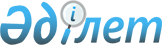 2007 жылға арналған облыстық бюджет туралыҚарағанды облыстық мәслихатының XXIV сессиясының 2006 жылғы 13 желтоқсандағы N 364 шешімі. Қарағанды облысының әділет Департаментінде 2006 жылғы 15 желтоқсанда N 1822 тіркелді




<*>






     Ескерту. Мемлекеттік тілдегі барлық мәтін бойынша "процент" деген сөз "пайыз" деген сөзге ауыстырылды - Қарағанды облыстық Мәслихатының XXIX сессиясының 2007 жылғы 5 шілдедегі 


 N 458 


 шешімімен.



     Қазақстан Республикасының 
 Бюджет кодексіне 
, Қазақстан Республикасының "Қазақстан Республикасындағы жергілікті мемлекеттік басқару туралы" 
 Заңына 
 сәйкес, облыстық Мәслихат 

ШЕШІМ ЕТТІ:





     1. 2007 жылға арналған облыстық бюджет осы шешімнің 
 1 қосымшасына 
 сәйкес келесі көлемде бекітілсін:



     1) кірістер - 65149342 мың теңге, оның ішінде:



     салық түсімдері - 22051338 мың теңге;



     салықтық емес түсімдер - 311646 мың теңге;



     трансферттердің түсімдері - 42786358 мың теңге;



     2) шығындар - 65671579 мың теңге;



     3) операциялық сальдо - алу 522237 мың теңге;



     4) таза бюджеттік кредиттеу - алу 465533 мың теңге, оның ішінде: бюджеттік кредиттер - 800481 мың теңге;



     бюджеттік кредиттерді өтеу - 1266014 мың теңге;



     5) қаржылық активтермен операция бойынша сальдо - 264500 мың теңге, оның ішінде:



     қаржылық активтерді алу - 195000  мың теңге;



     6) бюджеттің дефициті - алу 321 204 мың теңге;



     7) бюджет дефицитін қаржыландыру - 321 204 мың теңге. 


<*>






     Ескерту. 1-тармаққа өзгерту енгізілді - Қарағанды облыстық Мәслихатының XXV сессиясының 2006 жылғы 28 желтоқсандағы 


 N 395 


, Қарағанды облыстық Мәслихатының XXVI сессиясының 2007 жылғы 29 наурыздағы 


 N 403 


 шешімімен, Қарағанды облыстық Мәслихатының XXIX сессиясының 2007 жылғы 5 шілдедегі 


 N 458 


 шешімімен, Қарағанды облыстық Мәслихатының II сессиясының 2007 жылғы 16 қазандағы 


 N 28 


 шешімімен.






     2. 2007 жылға арналған облыстық бюджет кірістерінің құрамында республикалық бюджеттен 22524277 мың теңге сомасында нысаналы даму трансферттері және ағымдағы нысаналы трансферттер қарастырылғаны ескерілсін, оның ішінде:



     мемлекеттік қызметшілерге, мемлекеттік қызметшілер болып табылмайтын мемлекеттік мекемелердің қызметкерлеріне және қазыналық кәсіпорындардың қызметкерлеріне еңбекақы төлеуге 7 975 494  мың теңге;



     Приозерск қаласындағы әскери қызметшілердің тұрғын үйлеріне күрделі жөндеу жүргізуге 159 286 мың теңге;



     Теміртау қаласындағы индустриалдық парктің инфрақұрылымын салуға 200 000 мың теңге;



     аз қамтылған отбасылардың 18 жасқа дейінгі балаларына мемлекеттік жәрдемақы төлеуге 54 200 мың теңге;



     Приозерск қаласының инфрақұрылымын қолдауға 100 000 мың теңге;



     білім беру объектілерін салуға және қайта жөндеуге 1227923 мың теңге;



     денсаулық сақтау объектілерін салуға және қайта жөндеуге 1176518 мың теңге;



     мәдениет объектілерін дамытуға 700 000 мың теңге;



     сумен жабдықтау жүйесін дамытуға 680622 мың теңге;



     көлік инфрақұрылымын дамытуға 506 666 мың теңге;



     2006 жылы бөлінген көші-қон полициясының қосыма штат санын ұстауға 16 401 мың теңге;



     ауыл шаруашылығын дамытуға 922 522 мың теңге;



     ауыз сумен жабдықтаудың баламасыз көздері болып табылатын аса маңызды топтық сумен жабдықтау жүйелерінен ауыз су беру жөніндегі қызметтердің құнын субсидиялауға 132 830 мың теңге;



     мүгедектерді оңалту жеке бағдарламасына сәйкес мұқтаж мүгедектерді арнайы гигиеналық құралдармен қамтамасыз етуге және ымдау тілі мамандарының, жеке көмекшілердің қызмет көрсетулеріне 75 478 мың теңге;



     облыстық және аудандық маңызы бар жолдарға күрделі жөндеу жүргізуге 869000 мың теңге;



     2007 жылғы 1 қаңтардан бастап барлық жеке тұлғалар үшін жеке табыс салығының 10 пайыз тіркелген ставкасын енгізуге және салық салу кезінде кірістен айлық есептік көрсеткіштің және жергілікті бюджетке түсетін ойын бизнесі акцизін жоюға орнына жалақының ең төменгі мөлшерін табыстан алып тастауға байланысты бюджетке түсетін түсімдердің шығасыларын өтеуге берілетін 831093 мың теңге;



     білім беру саласының мемлекеттік жүйесіне жаңа технологияларды енгізуге 83031 мың теңге.



     Қазақстан Республикасының 2005-2010 жылдарға арналған білім беруді дамыту Мемлекеттік бағдарламасын іске асыруға 1 355 333 мың теңге;



     орта білім беретін мемлекеттік ұйымдардың кітапхана қорларын жаңарту үшін мемлекеттік тілді үйрену жөнінде оқу, анықтамалық және электрондық әдебиеттерді сатып алуға және жеткізуге 15 438 мың теңге;



     жергілікті атқарушы органдардың мемлекеттік тапсырысы негізінде орта кәсіптік оқу орнында оқитын студенттердің стипендияларын төлеуге 210 508 мың теңге;



     жергілікті атқарушы органдардың мемлекетттік тапсырысы негізінде орта кәсіптік оқу орындарында оқып жатқандар үшін жол жүруге өтемақы төлеуге 30 076 мың теңге;



     электрондық үкімет шеңберінде адами капиталды дамытуға 186 041 мың теңге;



     жаңадан іске қосылатын денсаулық сақтау объектілерін ұстауға 118 006 мың теңге;



     дәрілік заттарды, вакциналар мен басқа да иммунобиологиялық препараттарды сатып алуға 716 198 мың теңге;



     Қазақстан Республикасында ЖҚТБ індетінің алдын-алу және оған қарсы күрес жөніндегі іс-шараларды іске асыруға 50 224 мың теңге;



     жергілікті деңгейдегі қан орталықтарын материалдық-техникалық жарақтандыруға 85 308 мың теңге;



     Қазақстан Республикасының 2005-2010 жылдарға арналған реформалау мен денсаулық сақтауды дамыту Мемлекеттік бағдарламасын іске асыруға 2 285 467 мың теңге;



     инженерлік-коммуникациялық инфрақұрылымын дамытуға және жайластыруға 1 345 000 мың теңге;



     мемлекеттік басқару деңгейлері арасындағы өкілеттіктердің аражігін ажырату шеңберінде әкімшілік функцияларға берілетін 51 050 мың теңге;



     қалалық телекоммуникациялық желілердің абоненттері болып табылатын, әлеуметтік қорғалатын азаматтарға телефон үшін абоненттік төлем тарифінің көтерілуін өтеуге 757 мың теңге;




     


иелері жоқ апатты жағдайдағы үйлерді бұзуды жүргізу жұмыстарына, сонымен қатар Шахтинск қаласы мен Шахан кентіндегі құрылыс қоқыстарын жинауға 363 807 мың тенге. 


<*>






     Ескерту. 2 тармақ өзгерді және толықтырылды - Қарағанды облыстық Мәслихатының XXV сессиясының 2006 жылғы 28 желтоқсандағы N 395 


 шешімімен 


, Қарағанды облыстық Мәслихатының XXIX сессиясының 2007 жылғы 5 шілдедегі 


 N 458 


 шешімімен, Қарағанды облыстық Мәслихатының II сессиясының 2007 жылғы 16 қазандағы 


 N 28 


 шешімімен.






 


    


2-1. 2007 жылға арналған облыстық бюджет түсімдер құрамында республикалық бюджеттен Қазақстан Республикасында тұрғын үй құрылысын дамытудың 2005 - 2007 жылдарға арналған Мемлекеттік бағдарламасына сәйкес нөлдік сыйақы (мүдде) ставкасы бойынша тұрғын үй салуға 440 000 мың теңге сомасында бюджеттік кредиттер қарастырылғаны ескерілсін. 


<*>






      Ескерту. 2-1 тармақпен толықтырылды - Қарағанды облыстық Мәслихатының XXV сессиясының 2006 жылғы 28 желтоқсандағы N 395 


 шешімімен 


, өзгеріс енгізілді - Қарағанды облыстық Мәслихатының XXIX сессиясының 2007 жылғы 5 шілдедегі 


 N 458 


 шешімімен.






     2-2. 2007 жылға арналған облыстық бюджет түсімдер құрамында 
 Қазақстан Республикасында тұрғын үй құрылысын 
 дамытудың 2005 - 2007 жылдарға арналған Мемлекеттік бағдарламасына сәйкес нөлдік сыйақы (мүдде) ставкасы бойынша тұрғын үй салуға облыстық маңызы бар аудандар мен қалалар бюджетіне берілген, бюджеттік кредиттерді өтеуге 1128781 мың теңге қарастырылғаны ескерілсін.


 <*>






     Ескерту. 2-2 тармақпен толықтырылды - Қарағанды облыстық Мәслихатының XXVI сессиясының 2007 жылғы 29 наурыздағы N 403 


 шешімімен 


, өзгеріс енгізілді - Қарағанды облыстық Мәслихатының XXIX сессиясының 2007 жылғы 5 шілдедегі 


 N 458 


 шешімімен, Қарағанды облыстық Мәслихатының II сессиясының 2007 жылғы 16 қазандағы 


 N 28 


 шешімімен.






     3. 2007 жылға арналған облыстық бюджетке, аудандар (облыстық маңызы бар қалалар) бюджеттеріне кірістерді бөлу нормативтері келесі мөлшерде бекітілсін:



     1) жеке табыс салығы бойынша:



     Абай, Ақтоғай, Бұқар жырау, Жаңаарқа, Қарқаралы, Нұра, Осакаров, Ұлытау, Шет аудандары, , Қаражал, Приозерск, Саран, Сәтпаев, Шахтинск қалалары - 100 пайыз, Жезқазған қаласы - 75 пайыз, Теміртау қаласы - 90 пайыз, Қарағанды қаласы - 81 пайыз;



     2) әлеуметтік салық бойынша:



     Абай, Ақтоғай, Бұқар жырау, Жаңаарқа, Қарқаралы, Нұра, Осакаров, Ұлытау, Шет аудандары - 50 пайыз;



     Балқаш, Жезқазған, Қарағанды, Қаражал, Приозерск, Саран, Сәтпаев, Шахтинск қалалары бойынша - 30 пайыз; Теміртау қаласы - 21 пайыз.




     Ескерту. 3-тармақтың 1 тармақшасына өзгеріс енгізілді - Қарағанды облыстық Мәслихатының XXVI сессиясының 2007 жылғы 29 наурыздағы N 403 


 шешімімен 


, өзгерістер мен толықтырулар енгізілді - Қарағанды облыстық Мәслихатының XXIX сессиясының 2007 жылғы 5 шілдедегі 


 N 458 


 шешімімен, Қарағанды облыстық Мәслихатының II сессиясының 2007 жылғы 16 қазандағы 


 N 28 


 шешімімен.






     3-1. Облыстық бюджетке, Балқаш қаласының бюджетіне жеке табыс салығы бойынша кірісті бөлу нормативі келесі мөлшерде белгіленсін:



     2007 жылдың 1 тоқсанына - 100 пайыз;



     2007 жылдың 1 сәуірінен бастап - 80 пайыз.


 <*>






     Ескерту. 3-1 тармақпен толықтырылды - Қарағанды облыстық Мәслихатының XXVI сессиясының 2007 жылғы 29 наурыздағы N 403 


 шешімімен 
.




     4. 2007 жылға арналған облыстық бюджетте облыстық маңызы бар қалалардың бюджеттерінен облыстық бюджетке бюджеттік алулардың көлемі 12 207 124 мың теңге сомасында қарастырылсын, оның ішінде:



     Балқаш қаласынан - 669 775 мың теңге; 



     Жезқазған қаласынан - 1 890 314 мың теңге;



     Қарағанды қаласынан - 5 326 118 мың теңге;



     Теміртау қаласынан - 4 320 917 мың теңге; 




     5. 2007 жылға арналған облыстық бюджетте аудандар (облыстық маңызы бар қалалар) бюджеттеріне облыстық бюджеттен берілетін субвенциялардың мөлшері 5 488 072 мың теңге сомасында қарастырылсын, оның ішінде:



     Абай ауданына - 502 285 мың теңге; 



     Ақтоғай ауданына - 316 285 мың теңге; 



     Бұқар жырау ауданына - 599 951 мың теңге; 



     Жаңаарқа ауданына - 353 884 мың теңге; 



     Қаражал қаласына - 95 515 мың теңге; 



     Қарқаралы ауданына - 932 638 мың теңге; 



     Нұра ауданына - 651 671 мың теңге; 



     Осакаров ауданына - 561 962 мың теңге; 



     Приозерск қаласына - 173 338 мың теңге; 



     Саран қаласына - 220 589 мың теңге; 



     Сәтпаев қаласына - 201 553 мың теңге; 



     Ұлытау ауданына - 95 414 мың теңге; 



     Шахтинск қаласына - 412 587 мың теңге; 



     Шет ауданына - 370 400 мың теңге; 




     6. 2007 жылға арналған облыстық бюджетті дамытудың бюджеттік бағдарламаларының тізбесі бюджеттік инвестициялық жобаларды (бағдарламаларды) іске асыруға бағытталған бюджеттік бағдарламаларға бөліне отырып және заңды тұлғалардың жарғылық капиталын құруға немесе ұлғайтуға 
 2 қосымшаға 
 сәйкес бекітілсін. 




     7. 2007 жылға арналған облыстық бюджет шығыстарының құрамында Приозерск қаласының бюджетіне әскери қызметшілердің тұрғын үйлерін күрделі жөндеуге 159 286 мың теңге сомасында ағымдағы нысаналы трансферттер қарастырылғаны ескерілсін. 


<*>






     Ескерту. 7 тармақ жаңа редакцияда - Қарағанды облыстық Мәслихатының XXV сессиясының 2006 жылғы 28 желтоқсандағы N 395 


 шешімімен 


.






     8. 2007 жылға арналған облыстық бюджет шығыстарының құрамында Приозерск қаласының бюджетіне инфрақұрылымды қолдауға 100 000 мың теңге сомасында ағымдағы нысаналы трансферттер қарастырылғаны ескерілсін. 


<*>






     Ескерту. 8 тармақ жаңа редакцияда - Қарағанды облыстық Мәслихатының XXV сессиясының 2006 жылғы 28 желтоқсандағы N 395 


 шешімімен 


.






     9. 2007 жылға арналған облыстық бюджет шығыстарының құрамында Теміртау қаласының бюджетіне индустриалдық парктің инфрақұрылымын салуға 200 000 мың теңге сомасында нысаналы даму трансферттері қарастырылғаны ескерілсін. 


<*>






     Ескерту. 9 тармақ жаңа редакцияда - Қарағанды облыстық Мәслихатының XXV сессиясының 2006 жылғы 28 желтоқсандағы N 395 


 шешімімен 


.






     9-1. 2007 жылға арналған облыстық бюджет шығыстарының құрамында аудандар (облыстық маңызы бар қалалар) бюджеттеріне электрондық үкімет шеңберінде адами капиталды дамытуға 186 041 мың теңге сомасында нысаналы даму трансферттері қарастырылғаны ескерілсін. 


<*>






     Ескерту. 9-1 тармақпен толықтырылды - Қарағанды облыстық Мәслихатының XXV сессиясының 2006 жылғы 28 желтоқсандағы N 395 


 шешімімен 


.






     9-2. 2007 жылға арналған облыстық бюджет шығыстарының құрамында аудандар (облыстық маңызы бар қалалар) бюджеттеріне мемлекеттік қызметшілерге, мемлекеттік мекемелердің мемлекеттік қызметші болып табылмайтын қызметкерлеріне және қазыналық кәсіпорындар қызметкерлеріне жалақы төлейтін мемлекеттік ұйымдар шығындарынан әлеуметтік салық төлеуге 71 000 мың теңге ағымдағы нысаналы трансферттер қарастырылғаны ескерілсін. 


<*>






     Ескерту. 9-2 тармақпен толықтырылды - Қарағанды облыстық Мәслихатының XXV сессиясының 2006 жылғы 28 желтоқсандағы N 395 


 шешімімен 


.






     9-3. 2007 жылға арналған облыстық бюджет шығыстарының құрамында аудандар (облыстық маңызы бар қалалар) бюджеттеріне жалпы орта білім беретін мемлекеттік мекемелердің физика, химия, биология кабинеттерін оқу жабдықтарымен жарақтандыруға 181432 мың теңге сомасында ағымдағы нысаналы трансферттер қарастырылғаны ескерілсін. 


<*>






    Ескерту. 9-3 тармақпен толықтырылды - Қарағанды облыстық Мәслихатының XXV сессиясының 2006 жылғы 28 желтоқсандағы N 395 


 шешімімен 


, өзгеріс енгізілді - Қарағанды облыстық Мәслихатының II сессиясының 2007 жылғы 16 қазандағы 


 N 28 


 шешімімен.






     9-4. 2007 жылға арналған облыстық бюджет шығыстарының құрамында аудандар (облыстық маңызы бар қалалар) бюджеттеріне жалпы орта білім беретін мемлекеттік мекемелердің бірүлгі штатын ұстауды қамтамасыз етуге 444 618 мың теңге сомасында ағымдағы нысаналы трансферттер қарастырылғаны ескерілсін. 


<*>






     Ескерту. 9-4 тармақпен толықтырылды - Қарағанды облыстық Мәслихатының XXV сессиясының 2006 жылғы 28 желтоқсандағы N 395 


 шешімімен 


.






     9-5. 2007 жылға арналған облыстық бюджет шығыстарының құрамында аудандар (облыстық маңызы бар қалалар) бюджеттеріне жалпы білім беретін мемлекеттік мекемелерді Интернетке қосуға және олардың трафигін төлеуге 27 274 мың теңге сомасында ағымдағы нысаналы трансферттер қарастырылғаны ескерілсін.


 <*>






     Ескерту. 9-5 тармақпен толықтырылды - Қарағанды облыстық Мәслихатының XXV сессиясының 2006 жылғы 28 желтоқсандағы N 395 


 шешімімен 


.






     9-6. 2007 жылға арналған облыстық бюджет шығыстарының құрамында аудандар (облыстық маңызы бар қалалар) бюджеттеріне жалпы орта білім беретін мемлекеттік мекемелердің кітапхана қорларын жаңарту үшін оқулықтар мен оқу-әдістемелік кешендер сатып алуға және жеткізуге 65 676 мың теңге сомасында ағымдағы нысаналы трансферттер қарастырылғаны ескерілсін. 


<*>






     Ескерту. 9-6 тармақпен толықтырылды - Қарағанды облыстық Мәслихатының XXV сессиясының 2006 жылғы 28 желтоқсандағы N 395 


 шешімімен 


.






     9-7. 2007 жылға арналған облыстық бюджет шығыстарының құрамында аудандар (облыстық маңызы бар қалалар) бюджеттеріне орта білім беретін мемлекеттік мекемелердің кітапхана қорларын жаңарту үшін мемлекеттік тілді үйрену бойынша оқу, анықтамалық және электрондық әдебиеттерді алуға және жеткізуге 14 268 мың теңге сомасында ағымдағы нысаналы трансферттер қарастырылғаны ескерілсін. 


<*>






     Ескерту. 9-7 тармақпен толықтырылды - Қарағанды облыстық Мәслихатының XXV сессиясының 2006 жылғы 28 желтоқсандағы N 395 


 шешімімен 


.






     9-8. 2007 жылға арналған облыстық бюджет шығыстарының құрамында аудандар (облыстық маңызы бар қалалар) бюджеттеріне жалпы орта білім беретін мемлекеттік мекемелерде лингафондық және мультимедиялық кабинеттер жасауға 94 332 мың теңге теңге сомасында ағымдағы нысаналы трансферттер қарастырылғаны ескерілсін. 


<*>






     Ескерту. 9-8 тармақпен толықтырылды - Қарағанды облыстық Мәслихатының XXV сессиясының 2006 жылғы 28 желтоқсандағы N 395 


 шешімімен 


.






     9-9. 2007 жылға арналған облыстық бюджет шығыстарының құрамында аудандар (облыстық маңызы бар қалалар) бюджеттеріне балалардың тамақтануын, тұруын және тестілеу пунктеріне жеткізілуін ұйымдастыруға 5 322 мың теңге сомасында ағымдағы нысаналы трансферттер қарастырылғаны ескерілсін.


 <*>






     Ескерту. 9-9 тармақпен толықтырылды - Қарағанды облыстық Мәслихатының XXV сессиясының 2006 жылғы 28 желтоқсандағы N 395 


 шешімімен 


.






     9-10. 2007 жылға арналған облыстық бюджет шығыстарының құрамында аудандар (облыстық маңызы бар қалалар) бюджеттеріне жаңадан іске қосылған білім беру объектілерін ұстауға 334728 мың теңге сомасында ағымдағы нысаналы трансферттер қарастырылғаны ескерілсін.


 <*>






     Ескерту. 9-10 тармақпен толықтырылды - Қарағанды облыстық Мәслихатының XXV сессиясының 2006 жылғы 28 желтоқсандағы N 395 


 шешімімен 


, өзгеріс енгізілді - Қарағанды облыстық Мәслихатының XXIX сессиясының 2007 жылғы 5 шілдедегі 


 N 458 


 шешімімен.






     9-11. 2007 жылға арналған облыстық бюджет шығыстарының құрамында аудандар (облыстық маңызы бар қалалар) бюджеттеріне қалалық телекоммуникациялық желілердің абоненттері болып табылатын, әлеуметтік қорғалатын азаматтарға телефон үшін абоненттік төлем тарифінің көтерілуін өтеуге 757 мың теңге сомасында ағымдағы нысаналы трансферттер қарастырылғаны ескерілсін.


 <*>






     Ескерту. 9-11 тармақпен толықтырылды - Қарағанды облыстық Мәслихатының XXV сессиясының 2006 жылғы 28 желтоқсандағы N 395 


 шешімімен 


, өзгеріс енгізілді - Қарағанды облыстық Мәслихатының XXIX сессиясының 2007 жылғы 5 шілдедегі 


 N 458 


 шешімімен.






     9-12. 2007 жылға арналған облыстық бюджет шығыстарының құрамында аудандар (облыстық маңызы бар қалалар) бюджеттеріне мүгедектерді оңалту жеке бағдарламасына сәйкес мұқтаж мүгедектерді арнайы гигиеналық құралдармен қамтамасыз етуге және ымдау тілі мамандарының, жеке көмекшілердің қызмет көрсетулеріне 75 478 мың теңге сомасында ағымдағы нысаналы трансферттер қарастырылғаны ескерілсін. 


<*>






     Ескерту. 9-12 тармақпен толықтырылды - Қарағанды облыстық Мәслихатының XXV сессиясының 2006 жылғы 28 желтоқсандағы N 395 


 шешімімен 


.






     9-13. 2007 жылға арналған облыстық бюджет шығыстарының құрамында аудандар (облыстық маңызы бар қалалар) нөлдік сыйақы (мүдде) ставкасы бойынша тұрғын үй салуға 800481 мың теңге сомасында бюджеттік кредиттер, Қазақстан Республикасының 2005-2007 жылдарға арналған тұрғын үй құрылысын дамыту Мемлекеттік бағдарламасы мен Қарағанды облысының 2005-2007 жылдарға арналған тұрғын үй құрылысын дамыту аймақтық бағдарламасына сәйкес мемлекеттік тұрғын үй қорын сақтауды ұйымдастыруға 52381 мың теңге сомасында нысаналы трансферттер қарастырылғаны ескерілсін. 


<*>






     Ескерту. 9-13 тармақпен толықтырылды - Қарағанды облыстық Мәслихатының XXV сессиясының 2006 жылғы 28 желтоқсандағы N 395 


 шешімімен 


, өзгеріс енгізілді - Қарағанды облыстық Мәслихатының XXVI сессиясының 2007 жылғы 29 наурыздағы N 403 


 шешімімен 


, Қарағанды облыстық Мәслихатының XXIX сессиясының 2007 жылғы 5 шілдедегі 


 N 458 


 шешімімен.






     9-14. 2007 жылға арналған облыстық бюджет шығыстарының құрамында аудандар (облыстық маңызы бар қалалар) бюджеттеріне Қарағанды облысының 2005-2007 жылдарға арналған тұрғын үй құрылысын дамыту аймақтық бағдарламасына сәйкес инженерлік-коммуникациялық инфрақұрылымын дамытуға және жайластыруға 1387100 мың теңге сомасында нысаналы даму трансферттері қарастырылғаны ескерілсін. 


<*>






     Ескерту. 9-14 тармақпен толықтырылды - Қарағанды облыстық Мәслихатының XXV сессиясының 2006 жылғы 28 желтоқсандағы N 395 


 шешімімен 


, өзгеріс енгізілді - Қарағанды облыстық Мәслихатының XXIX сессиясының 2007 жылғы 5 шілдедегі 


 N 458 


 шешімімен.






     9-15. 2007 жылға арналған облыстық бюджет шығыстарының құрамында аудандар (облыстық маңызы бар қалалар) бюджеттеріне "2002-2010 жылдарға арналған ауыз су" аймақтық бағдарламасына сәйкес сумен жабдықтау жүйелерін дамытуға 1110778 мың теңге сомасында нысаналы даму трансферттері қарастырылғаны ескерілсін.


 <*>






     Ескерту. 9-15 тармақпен толықтырылды - Қарағанды облыстық Мәслихатының XXV сессиясының 2006 жылғы 28 желтоқсандағы N 395 


 шешімімен 


, өзгеріс енгізілді - Қарағанды облыстық Мәслихатының XXIX сессиясының 2007 жылғы 5 шілдедегі 


 N 458 


 шешімімен.






     9-16. 2007 жылға арналған облыстық бюджет шығыстарының құрамында аудандар (облыстық маңызы бар қалалар) бюджеттеріне мемлекеттік басқару деңгейлері арасындағы өкілеттіктердің аражігін ажырату шеңберінде әкімшілік функцияларға берілетін 41 910 мың теңге сомасында ағымдағы нысаналы трансферттер қарастырылғаны ескерілсін. 


<*>






     Ескерту. 9-16 тармақпен толықтырылды - Қарағанды облыстық Мәслихатының XXV сессиясының 2006 жылғы 28 желтоқсандағы N 395 


 шешімімен 


.






     9-17. Аудандар (облыстық маңызы бар қалалар) бюджеттеріне 9-1, 9-2, 9-3, 9-4, 9-5, 9-6, 9-7, 9-8, 9-9, 9-10, 9-11, 9-12, 9-13, 9-14, 9-15, 9-16 тармақтарда көрсетілген сомаларды бөлу облыс әкімдігі қаулысының негізінде анықталады. 


<*>






     Ескерту. 9-17 тармақпен толықтырылды - Қарағанды облыстық Мәслихатының XXV сессиясының 2006 жылғы 28 желтоқсандағы N 395 


 шешімімен 


.






     9-18. 2007 жылға арналған облыстық бюджет шығыстарының құрамында аудандар (облыстық маңызы бар қалалар) бюджеттеріне бюджет түсімдерінің шығындарын қалпына келтіруге 22 821 мың теңге сомасында ағымдағы нысаналы трансферттер қарастырылғаны ескерілсін, оның ішінде:

     Қарағанды қаласына - 19 409 мың теңге;

     Балқаш қаласына - 1 245 мың теңге;

     Жезқазған қаласына - 2 167 мың теңге. 


<*>






     Ескерту. 9-18 тармақпен толықтырылды - Қарағанды облыстық Мәслихатының XXIX сессиясының 2007 жылғы 5 шілдедегі 


 N 458 


 шешімімен.






     9-19. 2007 жылға арналған облыстық бюджет шығыстарының құрамында аудандар (облыстық маңызы бар қалалар) бюджеттеріне білім беру саласына мемлекеттік жүйенің жаңа технологиясын енгізуге 72 958 мың теңге сомасында ағымдағы нысаналы трансферттер қарастырылғаны ескерілсін, оның ішінде.

     Балқаш қаласына - 48 мың теңге;

     Жаңаарқа ауданына - 48 мың теңге;

     Жезқазған қаласына - 48 мың теңге;

     Қарағанды қаласына - 70 064 мың теңге;

     Теміртау қаласына - 2702 мың теңге;

     Сәтпаев қаласына - 48 мың теңге;

     Теміртау қаласына - 2702 мың теңге. 


<*>






     Ескерту. 9-19 тармақпен толықтырылды - Қарағанды облыстық Мәслихатының XXIX сессиясының 2007 жылғы 5 шілдедегі 


 N 458 


 шешімімен, жаңа редакцияда - Қарағанды облыстық Мәслихатының II сессиясының 2007 жылғы 16 қазандағы 


 N 28 


 шешімімен.






 


     


9-20. 2007 жылға арналған облыстық бюджет шығыстарының құрамында Қазақстан Республикасы Үкіметінің кезек күттірмейтін шығындарға Шахтинск қаласының бюджетіне иелері жоқ апатты жағдайдағы үйлерді бұзуды жүргізу жұмыстарына, сонымен қатар Шахтинск қаласы мен Шахан кентінің құрылыс қоқыстарын жинауға 363 807 мың теңге сомасында ағымдағы нысаналы трансферттер қарастырылғаны ескерілсін. 


<*>






     Ескерту. 9-20 тармақпен толықтырылды - Қарағанды облыстық Мәслихатының II сессиясының 2007 жылғы 16 қазандағы 


 N 28 


 шешімімен.






     10. 2007 жылға арналған облыстық бюджет шығыстарының құрамында аудандар (облыстық маңызы бар қалалар) бюджеттеріне мемлекеттік қызметшілерге, мемлекеттік қызметшілер болып табылмайтын мемлекеттік мекемелердің қызметкерлері мен қазыналық кәсіпорындардың қызметкерлеріне еңбекақы төлеуге 3548583 мың теңге сомасында 
 3 қосымшаға 
 сәйкес ағымдағы нысаналы трансферттер қарастырылғаны ескерілсін. 


<*>






     Ескерту. 10 тармаққа өзгеріс енгізілді - Қарағанды облыстық Мәслихатының XXIX сессиясының 2007 жылғы 5 шілдедегі 


 N 458 


 шешімімен.






     11. 2007 жылға арналған облыстық бюджет шығыстарының құрамында аудандар (облыстық маңызы бар қалалар) бюджеттеріне аз қамтылған отбасылардың және мемлекеттік атаулы әлеуметтік көмек 18 жасқа дейінгі балаларына мемлекеттік жәрдемақы төлеуге 95332 мың теңге сомасында 
 4 қосымшаға 
 сәйкес ағымдағы нысаналы трансферттер қарастырылғаны ескерілсін.



     Аудандар (облыстық маңызы бар қалалар) бюджеттерінде аз қамтылған отбасылардың 18 жасқа дейінгі балаларына мемлекеттік жәрдемақы төлеуге шығыстар 198 500 мың теңгеден кем емес сомада 4 қосымшаға сәйкес қарастырылған болу керектігі ескерілсін. 


<*>






     Ескерту. 11 тармаққа өзгеріс енгізілді -


 


Қарағанды облыстық Мәслихатының II сессиясының 2007 жылғы 16 қазандағы 


 N 28 


 шешімімен.






     12. 2007 жылға арналған облыстық бюджет шығыстарының құрамында аудандар (облыстық маңызы бар қалалар) бюджеттеріне Қарағанды облысының 2005-2007 жылдарға арналған білім беру ұйымдарын күрделі жөндеу және материалдық-техникалық базасын нығайту аймақтық бағдарламасын іске асыруға 464893 мың теңге сомасында ағымдағы нысаналы трансферттер қарастырылғаны ескерілсін, оның ішінде:

     мемлекеттік білім беру ұйымдарының материалдық-техникалық базасын нығайтуға және күрделі жөндеу жүргізуге 359307 мың теңге;

     жалпы орта білім беретін мемлекеттік мекемелер үшін лингафондық және мультимедиялық кабинеттер жасауға 105 586 мың теңге; 


<*>






     Ескерту. 12 тармақ жаңа редакцияда - Қарағанды облыстық Мәслихатының XXV сессиясының 2006 жылғы 28 желтоқсандағы N 395 


 шешімімен 


, өзгерістер енгізілді - Қарағанды облыстық Мәслихатының XXIX сессиясының 2007 жылғы 5 шілдедегі 


 N 458 


 шешімімен.






     12-1. 2007 жылға арналған облыстық бюджет шығыстарының құрамында аудандар (облыстық маңызы бар қалалар) бюджеттеріне Қарағанды облысының 2006-2010 жылдарға арналған білім беруді дамыту аймақтық бағдарламасын іске асыруға 441933 мың теңге сомасында ағымдағы нысаналы трансферттер қарастырылғаны ескерілсін. 


<*>






     Ескерту. 12-1 тармақпен толықтырылды - Қарағанды облыстық Мәслихатының XXV сессиясының 2006 жылғы 28 желтоқсандағы N 395 


 шешімімен 


, өзгерістер енгізілді - Қарағанды облыстық Мәслихатының XXVI сессиясының 2007 жылғы 29 наурыздағы N 403 


 шешімімен 


, Қарағанды облыстық Мәслихатының XXIX сессиясының 2007 жылғы 5 шілдедегі 


 N 458 


 шешімімен.






     12-2. 2007 жылға арналған облыстық бюджет шығыстарының құрамында аудандар (облыстық маңызы бар қалалар) бюджеттеріне Қарағанды облысының 2006-2008 жылдарға арналған мүгедектерді оңалту аймақтық бағдарламасын іске асыруға үйде тәрбиеленетін және оқытылатын мүгедек балаларды материалдық қамтамасыз етуге 10 542 мың теңге сомасында ағымдағы нысаналы трансферттер қарастырылғаны ескерілсін. 


<*>






     Ескерту. 12-2 тармақпен толықтырылды - Қарағанды облыстық Мәслихатының XXV сессиясының 2006 жылғы 28 желтоқсандағы N 395 


 шешімімен 


.






     12-3. 2007 жылға арналған облыстық бюджет шығыстарының құрамында аудандар (облыстық маңызы бар қалалар) бюджеттеріне Қарағанды облысының 2007-2009 жылдарға арналған мәдениет саласын дамыту аймақтық бағдарламасын іске асыруға 532425 мың теңге сомасында ағымдағы нысаналы трансферттер қарастырылғаны ескерілсін. 


<*>






     Ескерту. 12-3 тармақпен толықтырылды - Қарағанды облыстық Мәслихатының XXV сессиясының 2006 жылғы 28 желтоқсандағы N 395 


 шешімімен 


, өзгеріс енгізілді - Қарағанды облыстық Мәслихатының XXVI сессиясының 2007 жылғы 29 наурыздағы N 403 


 шешімімен 
.




     12-4. 2007 жылға арналған облыстық бюджет шығыстарының құрамында аудандар (облыстық маңызы бар қалалар) бюджеттеріне жалпылай спортты дамытуға "Қарағанды облысының 2005-2007 жылдардағы жастары" бағдарламасын іске асыруға 61600 мың теңге сомасында ағымдағы нысаналы трансферттер қарастырылғаны ескерілсін.


 <*>






     Ескерту. 12-4 тармақпен толықтырылды - Қарағанды облыстық Мәслихатының XXV сессиясының 2006 жылғы 28 желтоқсандағы N 395 


 шешімімен 


, өзгеріс енгізілді - Қарағанды облыстық Мәслихатының XXVI сессиясының 2007 жылғы 29 наурыздағы N 403 


 шешімімен 
.




     12-5. 2007 жылға арналған облыстық бюджет шығыстарының құрамында аудандар (облыстық маңызы бар қалалар) бюджеттеріне "Қарағанды облысының 2006 - 2012 жылдарға арналған автомобиль жолдарын дамыту" бағдарламасын іске асыруға, 2007 - 2009 жылдарға арналған жол қауіпсіздігін қамтамасыз етуге, 2006-2007 жылдарға арналған Шахтинск қаласын дамыту бойынша бірінші кезектегі іс-шаралар Жоспарын іске асыруға, абаттандыруға, көгалдандыруға, жарық беруге Балқаш қаласының 70 жылдығына арналған іс-шаралар Жоспарын іске асыруға және тұрғын-үй коммуналдық шаруашылығын дамыту бағдарламасын, "Менің аулам" бағдарламасын іске асыруға 2767238 мың теңге сомасында ағымдағы нысаналы трансферттер қарастырылғаны ескерілсін. 


<*>






     Ескерту. 12-5 тармақпен толықтырылды - Қарағанды облыстық Мәслихатының XXV сессиясының 2006 жылғы 28 желтоқсандағы N 395 


 шешімімен 


, өзгерістер енгізілді - Қарағанды облыстық Мәслихатының XXVI сессиясының 2007 жылғы 29 наурыздағы N 403 


 шешімімен 


, Қарағанды облыстық Мәслихатының XXIX сессиясының 2007 жылғы 5 шілдедегі 


 N 458 


 шешімімен, Қарағанды облыстық Мәслихатының II сессиясының 2007 жылғы 16 қазандағы 


 N 28 


 шешімімен.






     12-6. 2007 жылға арналған облыстық бюджет шығыстарының құрамында аудандар (облыстық маңызы бар қалалар) бюджеттеріне шағын кәсіпкерлікті қолдауды қамтамасыз етуге "Қарағанды облысының 2007-2009 жылдарға арналған шағын кәсіпкерлікті қолдау және дамыту бағдарламасы" аймақтық бағдарламасын іске асыруға 8 384 мың теңге сомасында ағымдағы нысаналы трансферттер қарастырылғаны ескерілсін.


 <*>






     Ескерту. 12-6 тармақпен толықтырылды - Қарағанды облыстық Мәслихатының XXV сессиясының 2006 жылғы 28 желтоқсандағы N 395 


 шешімімен 


.






     12-7. Аудандар (облыстық маңызы бар қалалар) бюджеттеріне 12, 12-1, 12-2, 12-3, 12-4, 12-5, 12-6 тармақтарда көрсетілген сомаларды бөлу облыс әкімдігі қаулысының негізінде анықталады.


 <*>






     Ескерту. 12-7 тармақпен толықтырылды - Қарағанды облыстық Мәслихатының XXV сессиясының 2006 жылғы 28 желтоқсандағы N 395 


 шешімімен 


.






     13. 2007 жылға арналған облыстық бюджетте Қазақстан Республикасы Денсаулық сақтау министрлігі бекіткен квотаға сәйкес, республиканың профилдік медициналық ұйымдары көрсететін теңдессіз медицина технологиясын қолдану мен емдеу диагностикасының ең қиын әдісін қажет ететін аурулары бар, Қарағанды облысының сырқат азаматтарының жолақысын төлеуге қаражат Астана, Алматы, Павлодар қалаларының емдеу ұйымдарының жоғары мамандандырылған медициналық көмек көрсетулеріне қарастырылсын. 




     14. 2007 жылға арналған облыстық бюджетті атқару барысында секвестерлеуге жатпайтын облыстық бюджеттік бағдарламалар тізбесі 
 5 қосымшаға 
 сәйкес бекітілсін. 




     15. 2007 жылға арналған аудандар (облыстық маңызы бар қалалар) бюджеттерін атқару барысында жергілікті бюджеттік бағдарламалардың секвестерлеуге жатпайтыны 
 6 қосымшаға 
 сәйкес белгіленсін. 




     16. 2007 жылға арналған облыс әкімдігінің резерві 185375 мың теңге сомасында бекітілсін. 


<*>






     Ескерту. 16 тармаққа өзгеріс енгізілді - Қарағанды облыстық Мәслихатының XXIX сессиясының 2007 жылғы 5 шілдедегі 


 N 458 


 шешімімен, Қарағанды облыстық Мәслихатының II сессиясының 2007 жылғы 16 қазандағы 


 N 28 


 шешімімен.






     17. Осы шешім 2007 жылдың 1 қаңтарынан бастап қолданысқа енеді.


     Сессия төрағасы,




     облыстық Мәслихаттың хатшысы





Қарағанды облыстық Мәслихатының



2006 жылғы 13 желтоқсандағы



XXIV сессиясының N 364 шешіміне



1 қосымша  


<*>





   Ескерту. 1 қосымша - жаңа редакцияда Қарағанды облыстық Мәслихатының XXV сессиясының 2006 жылғы 28 желтоқсандағы N 395 


 шешімімен 


, Қарағанды облыстық Мәслихатының XXVI сессиясының 2007 жылғы 29 наурыздағы N 403 


 шешімімен 
, 


Қарағанды облыстық Мәслихатының XXIX сессиясының 2007 жылғы 5 шілдедегі 


 N 458 


 шешімімен, Қарағанды облыстық Мәслихатының II сессиясының 2007 жылғы 16 қазандағы 


 N 28 


 шешімімен.




2007 жылға арналған облыстық бюджет





Қарағанды облыстық Мәслихатының  



2006 жылғы 13 желтоқсандағы    



XXIV сессиясының N 364 шешіміне 



2 қосымша              


2007 жылға арналған облыстық бюджеттің бюджеттік




даму бағдарламаларының тізімдемелері





Қарағанды облыстық Мәслихатының  



2006 жылғы 13 желтоқсандағы   



XXIV сессиясының N 364 шешіміне



     3 қосымша 


<*>





      Ескерту. 3 қосымша - жаңа редакцияда


 


Қарағанды облыстық Мәслихатының XXIX сессиясының 2007 жылғы 5 шілдедегі 


 N 458 


 шешімімен.


           


Аудандардың (облыстық маңызы бар қалалардың) бюджеттеріне мемлекеттік қызметшілерге, мемлекеттік қызметшілер болып табылмайтын мемлекеттік мекемелердің қызметкерлеріне және қазыналық кәсіпорындардың қызметкерлеріне еңбекақы төлеуге ағымдағы нысаналы трансферттер


                                                   мың теңге




Қарағанды облыстық Мәслихатының



2006 жылғы 13 желтоқсандағы    



XXIV сессиясының N 364 шешіміне



   4 қосымша 


<*>





      Ескерту. 4 қосымша - жаңа редакцияда


 


Қарағанды облыстық Мәслихатының II сессиясының 2007 жылғы 16 қазандағы 


 N 28 


 шешімімен.




Аудандардың (облыстық маңызы бар қалалардың) бюджеттеріне аз қамтылған отбасылардың 18 жасқа дейінгі балаларына мемлекеттік жәрдемақыны және мемлекеттік атаулы әлеуметтік көмек төлеуге берілетін ағымдағы нысаналы трансферттер


                                                мың теңге




Қарағанды облыстық Мәслихатының  



2006 жылғы 13 желтоқсандағы    



XXIV сессиясының N 364 шешіміне  



5 қосымша            


2007 жылға арналған облыстық бюджетті орындау




барысында секвестрлеуге жатпайтын облыстық




бюджеттік бағдарламалардың тізбесі





Қарағанды облыстық Мәслихатының  



2006 жылғы 13 желтоқсандағы    



XXIV сессиясының N 364 шешіміне 



6 қосымша            


2007 жылға арналған аудандардың (облыстық маңызы бар




қалалардың) бюджеттерін орындау барысында секвестрлеуге




жатпайтын жергілікті бюджеттік бағдарламалардың тізбесі


					© 2012. Қазақстан Республикасы Әділет министрлігінің «Қазақстан Республикасының Заңнама және құқықтық ақпарат институты» ШЖҚ РМК
				
Санаты

Санаты

Санаты

Санаты

Сома (мың теңге)

Сыныбы

Сыныбы

Сыныбы

Сома (мың теңге)

Iшкi сыныбы

Iшкi сыныбы

Сома (мың теңге)

Атауы

Сома (мың теңге)

1

2

3

4

5

I. Кірістер

65149342

1

Салықтық түсімдер

22051338

01

Табыс салығы

1959403

2

Жеке табыс салығы

1959403

03

Әлеуметтiк салық

17531535

1

Әлеуметтiк салық

17531535

05

Тауарларға, жұмыстарға және қызметтерге салынатын iшкi салықтар

2560400

3

Табиғи және басқа ресурстарды пайдаланғаны үшiн түсетiн түсiмдер

2560400

2

Салықтық емес түсiмдер

311646

01

Мемлекет меншігінен түсетін түсімдер

27031

3

Мемлекет меншігіндегі акциялардың мемлекеттік пакетіне дивидендтер

300

5

Мемлекет меншігіндегі мүлікті жалға беруден түсетін кірістер

8880

7

Мемлекеттік бюджеттен берілген кредиттер бойынша сыйақылар (мүдделер)

17851

02

Мемлекеттік бюджеттен қаржыландырылатын мемлекеттік мекемелердің тауарларды (жұмыстарды, қызметтерді) өткізуінен түсетін түсімдер

4

1

Республикалық бюджеттен қаржыландырылатын мемлекеттiк мекемелердің тауарларды (жұмыстарды, қызметтерді) өткізуінен түсетін түсiмдер

4

04

Мемлекеттік бюджеттен қаржыландырылатын, сондай-ақ Қазақстан Республикасы Ұлттық Банкінің бюджетінен (шығыстар сметасынан) ұсталатын және қаржыландырылатын мемлекеттік мекемелер салатын айыппұлдар, өсімпұлдар, санкциялар, өндіріп алулар

280809

1

Мемлекеттік бюджеттен қаржыландырылатын, сондай-ақ Қазақстан Республикасы Ұлттық Банкінің бюджетінен (шығыстар сметасынан) ұсталатын және қаржыландырылатын мемлекеттік мекемелер салатын айыппұлдар, өсімпұлдар, санкциялар, өндіріп алулар

280809

06

Басқа да салықтық емес түсiмдер

3802

1

Басқа да салықтық емес түсiмдер

3802

4

Трансферттердің  түсімдері

42786358

01

Төмен тұрған мемлекеттiк басқару органдарынан алынатын трансферттер

12584412

2

Аудандық (қалалық) бюджеттерден трансферттер

12584412

02

Мемлекеттiк басқарудың жоғары тұрған органдарынан түсетiн трансферттер

30201946

1

Республикалық бюджеттен түсетiн трансферттер

30201946

Функционалдық топ

Функционалдық топ

Функционалдық топ

Функционалдық топ

Функционалдық топ

Сома (мың теңге)

Кіші функция

Кіші функция

Кіші функция

Кіші функция

Сома (мың теңге)

Бюджеттік бағдарламалардың әкiмшiсi

Бюджеттік бағдарламалардың әкiмшiсi

Бюджеттік бағдарламалардың әкiмшiсi

Сома (мың теңге)

Бағдарлама

Бағдарлама

Сома (мың теңге)

Атауы

Сома (мың теңге)

1

2

3

4

5

6

II. Шығындар

65671579

01

Жалпы сипаттағы мемлекеттiк қызметтер 

845520

1

Мемлекеттiк басқарудың жалпы функцияларын орындайтын өкiлдi, атқарушы және басқа органдар

482739

110

Облыс мәслихатының аппараты

37013

001

Облыс мәслихатының қызметін қамтамасыз ету

37013

120

Облыс әкімінің аппараты

445726

001

Облыс әкімінің  қызметін қамтамасыз ету

381126

002

Ақпараттық жүйелер құру

64600

113

Жергілікті бюджеттерден алынатын трансферттер

0

2

Қаржылық қызмет

241232

257

Облыстың қаржы департаменті (басқармасы)

241232

001

Қаржы департаментінің (басқармасының) қызметін қамтамасыз ету

104054

003

Біржолғы талондарды беруді ұйымдастыру және біржолғы талондарды өткізуден түсетін сомаларды толық жиналуын қамтамасыз ету

49724

009

Коммуналдық меншікті жекешелендіруді ұйымдастыру

4716

010

Коммуналдық меншікке түскен мүлікті есепке алу, сақтау, бағалау және сату

11738

113

Жергілікті бюджеттерден алынатын трансферттер

71000

5

Жоспарлау және статистикалық қызмет

121549

258

Облыстың экономика және бюджеттік жоспарлау департаменті (басқармасы)

121549

001

Экономика және бюджеттік жоспарлау департаментінің (басқармасының) қызметін қамтамасыз ету

121549

02

Қорғаныс

145237

1

Әскери мұқтаждар

19581

250

Облыстың жұмылдыру дайындығы, азаматтық қорғаныс және авариялармен табиғи апаттардың алдын алуды және жоюды ұйымдастыру департаменті (басқармасы)

19581

003

Жалпыға бірдей әскери міндетті атқару шеңберіндегі іс-шаралар

19581

2

Төтенше жағдайлар жөнiндегi жұмыстарды ұйымдастыру

125656

250

Облыстың жұмылдыру дайындығы,  азаматтық қорғаныс, авариялар мен дүлей апаттардың алдын алуды және жоюды ұйымдастыру департаменті (басқармасы)

125656

001

Жұмылдыру дайындығы, азаматтық қорғаныс, авариялар мен дөлей апаттардың алдын алуды және жоюды ұйымдастыру департаментінің (басқармасының) қызметін қамтамасыз ету

28528

005

Облыстық ауқымдағы жұмылдыру дайындығы және жұмылдыру

41096

006

Облыстық ауқымдағы төтенше жағдайлардың алдын алу және оларды жою

56032

03

Қоғамдық тәртіп, қауіпсіздік, құқықтық, сот, қылмыстық-атқару қызметі

4351206

1

Құқық қорғау қызметi

4351206

252

Облыстық бюджеттен қаржыландырылатын атқарушы ішкі істер органы

4346475

001

Облыстық бюджеттен қаржыландырылатын атқарушы ішкі істер органының қызметін қамтамасыз ету

4185664

002

Облыс аумағында қоғамдық тәртiптi қорғау және қоғамдық қауiпсiздiктi қамтамасыз ету

159764

003

Қоғамдық тәртіпті қорғауға қатысатын азаматтарды көтермелеу 

1047

271

Облыстың құрылыс департаменті (басқармасы)

4731

003

Ішкі істер органдарының объектілерін дамыту

4731

04

Бiлiм беру

9309321

2

Жалпы бастауыш, жалпы негізгі, жалпы орта бiлiм беру

3222717

260

Облыстың дене шынықтыру және спорт басқармасы (бөлімі)

1077865

006

Балалар мен жеткіншектерге спорт бойынша қосымша білім беру

923821

007

Мамандандырылған бiлiм беру ұйымдарында спорттағы дарынды балаларға жалпы бiлiм беру

154044

261

Облыстың білім беру департаменті (басқармасы)

2144852

003

Арнайы оқыту бағдарламалары бойынша жалпы білім беру

721619

005

Білім берудің мемлекеттік облыстық ұйымдары үшін оқулықтар мен оқу-әдістемелік кешендерді сатып алу және жеткізу

14093

006

Мамандандырылған білім беру ұйымдарында дарынды балаларға жалпы білім беру

474439

007

Облыстық ауқымда мектеп олимпиадаларын және мектептен тыс іс-шараларды өткізу

18748

013

Аудандардың (облыстық маңызы бар қалалардың) бюджеттеріне жалпы орта білім беретін мемлекеттік мекемелердегі физика, химия, биология кабинеттерін оқу жабдығымен жарақтандыру

181432

017

Жалпы орта білім берудің мемлекеттік мекемелерінің үлгі штаттарын ұстауды қамтамасыз етуге аудандар (облыстық маңызы бар қалалар) бюджеттеріне ағымдағы нысаналы трансферттер

444618

019

Жалпы орта білім берудің мемлекеттік мекемелерін Интернет желісіне қосуға және олардың трафигін төлеуге аудандар (облыстық маңызы бар қалалар) бюджеттеріне ағымдағы нысаналы трансферттер

27274

020

Жалпы орта білім берудің мемлекеттік мекемелеріне кітапханалық қорларын жаңарту үшін оқулық пен оқу-әдістемелік кешенін сатып алуға және жеткізуге аудандар (облыстық маңызы бар қалалар) бюджеттеріне ағымдағы нысаналы трансферттер

65676

021

Жалпы орта білім берудің мемлекеттік мекемелері үшін лингафондық және мультимедиялық кабинеттер жасауға аудандар (облыстық маңызы бар қалалар) бюджеттеріне ағымдағы нысаналы трансферттер

94332

022

Аудандық (облыстық маңызы бар қалалардың) бюджеттерге тамақтануды, тұруды және балаларды тестілеу пунктілеріне жеткізуду ұйымдастыруға берілетін ағымдағы нысаналы трансферттер

5322

023

Аудандардың (облыстық маңызы бар қалалардың) бюджеттерiне мемлекеттік орта білім беру ұйымдарының кітапхана қорларын жаңарту үшін мемлекеттік тілді зерделеу жөніндегі оқу, анықтама және электронды әдебиет сатып алуға және жеткізуге берілетін ағымдағы нысаналы трансферттер

14268

025

Мемлекеттік жүйенің білім алу төңірегінде жаңа технологияларды енгізу

10073

026

Мемлекеттік жүйенің білім алу төңірегінде жаңа технологияларды аудандардың (облыстық маңызы бар қалалардың) бюджеттерiне ағымдағы нысаналы трансферттерді енгізу

72958

3

Бастауыш кәсiптік бiлiм беру

1291004

261

Облыстың білім беру департаменті (басқармасы)

1291004

008

Бастауыш кәсіптік білім беру

1291004

4

Орта кәсіби бiлiм беру

1381104

253

Облыстың денсаулық сақтау департаменті (басқармасы)

97869

002

Орта кәсiптiк бiлiмi бар мамандар даярлау

97869

261

Облыстың білім беру департаменті (басқармасы)

1283235

009

Орта кәсіби білімді мамандар даярлау

1283235

5

Қосымша кәсіби білім беру

175322

252

Облыстық бюджеттен қаржыландырылатын атқарушы ішкі істер органы

37105

007

Кадрлардың біліктілігін арттыру және оларды қайта даярлау

37105

253

Облыстың денсаулық сақтау департаменті (басқармасы)

48221

003

Кадрларының біліктілігін арттыру және оларды қайта даярлау

48221

261

Облыстың білім беру департаменті (басқармасы)

89996

010

Кадрлардың біліктілігін арттыру және оларды қайта даярлау

89996

9

Бiлiм беру саласындағы өзге де қызметтер

3239174

261

Облыстың білім беру департаменті (басқармасы)

1520610

001

Білім беру департаментінің (басқармасының) қызметін қамтамасыз ету

49957

011

Балалар мен жеткіншектердің психикалық денсаулығын зерттеу және халыққа психологиялық - медициналық - педагогикалық консультациялық көмек көрсету

22227

012

Дамуында проблемалары бар балалар мен жеткiншектердi оңалту және әлеуметтік бейімдеу 

20831

014

Аудандық (облыстық маңызы бар қалалар) бюджеттерге электрондық үкімет шеңберінде адами капиталды дамытуға берілетін нысаналы даму трансферттері

177818

018

Жаңадан іске қосылатын білім беру объектілерін ұстауға аудандар (облыстық маңызы бар қалалар) бюджеттеріне берілетін ағымдағы нысаналы трансферттер

334728

113

Жергілікті бюджеттерден алынатын трансферттер

906826

116

Электрондық үкімет шеңберінде адами капиталды дамыту

8223

271

Облыстың құрылыс департаменті (басқармасы)

1718564

005

Білім беру объектілерін дамыту

1718564

05

Денсаулық сақтау

22156526

1

Кең бейiндi ауруханалар

7844118

253

Облыстың денсаулық сақтау департаменті (басқармасы)

7844118

004

Бастапқы медициналық-санитарлық көмек және денсаулық сақтау ұйымдары мамандарының жолдамасы бойынша стационарлық медициналық көмек көрсету

7844118

2

Халықтың денсаулығын қорғау

1530477

253

Облыстың денсаулық сақтау департаменті (басқармасы)

611596

005

Жергiлiктi денсаулық сақтау ұйымдары үшiн қан, оның құрамдас бөлiктерi мен препараттарын өндiру

379953

006

Ана мен баланы қорғау

213121

007

Салауатты өмір салтын насихаттау

17804

017

Шолғыншы эпидемиологиялық қадағалау жүргізу үшін тест - жүйелерін сатып алу

718

269

Облыстың мемлекеттік санитарлық - эпидемиологиялық қадағалау департаменті (басқармасы)

918881

001

Мемлекеттік санитарлық - эпидемиологиялық қадағалау департаментінің (басқармасының) қызметін қамтамасыз ету

416043

002

Халықтың санитарлық - эпидемиологиялық салауаттылығы

376745

003

Індетке қарсы күрес

683

007

Халыққа иммундық алдын алуды жүргізу үшін дәрiлiк заттарды, вакциналарды және басқа иммунды биологиялық препараттарды орталықтандырылған сатып алу

125410

3

Мамандандырылған медициналық көмек

4540077

253

Облыстың денсаулық сақтау департаменті (басқармасы)

4540077

009

Әлеуметтік - елеулi және айналадағылар үшiн қауiп төндiретiн аурулармен ауыратын адамдарға медициналық көмек көрсету

3902258

019

Туберкулез ауруларын туберкулез ауруларына қарсы препараттарымен қамтамасыз ету

135582

020

Диабет ауруларын диабетке қарсы препараттарымен қамтамасыз ету

255067

021

Онкологиялық ауруларды химия препараттарымен қамтамасыз ету

181552

022

Бүйрек жетімсіз ауруларды дәрі - дәрмек құралдарымен, диализаторлармен, шығыс материалдарымен және бүйрегі алмастырылған ауруларды дәрі - дәрмек құралдарымен қамтамасыз ету

65618

4

Емханалар

5595023

253

Облыстың денсаулық сақтау департаменті (басқармасы)

5595023

010

Халыққа бастапқы медициналық - санитарлық көмек көрсету

4957999

014

Халықтың жекелеген санаттарын амбулаториялық деңгейде дәрілік заттармен және мамандандырылған балалар және емдік тамақ өнімдерімен қамтамасыз ету 

637024

5

Медициналық көмектiң басқа түрлерi

1123375

253

Облыстың денсаулық сақтау департаменті (басқармасы)

1123375

011

Жедел және шұғыл көмек көрсету

1061513

012

Төтенше жағдайларда халыққа медициналық көмек көрсету

61862

9

Денсаулық сақтау саласындағы өзге де қызметтер

1523456

253

Облыстың денсаулық сақтау департаменті (басқармасы)

111594

001

Денсаулық сақтау департаментінің (басқармасының) қызметін қамтамасыз ету

81979

013

Патологоанатомиялық союды жүргізу

8619

016

Азаматтарды елді мекеннің шегінен тыс емделуге тегі және жеңілдетілген жол жүрумен қамтамасыз ету

5507

018

Ақпараттық талдау орталықтарының қызметін қамтамасыз ету

15489

271

Облыстың құрылыс департаменті (басқармасы)

1411862

007

Денсаулық сақтау объектілерін дамыту

1411862

06

Әлеуметтiк көмек және әлеуметтiк қамсыздандыру

1794693

1

Әлеуметтiк қамсыздандыру

1420895

256

Облыстың жұмыспен қамтылу мен әлеуметтік бағдарламаларды үйлестіру департаменті (басқармасы)

706856

002

Жалпы үлгідегі мүгедектер мен қарттарды әлеуметтік қамтамасыз ету

706856

261

Облыстың білім беру департаменті (басқармасы)

671256

015

Жетiм балаларды, ата-анасының қамқорлығынсыз қалған балаларды әлеуметтік қамсыздандыру

671256

271

Облыстың құрылыс департаменті (басқармасы)

42783

008

Әлеуметтік қамтамасыз ету объектілерін дамыту

42783

Бағдарламаны жергілікті бюджет қаражаты есебінен іске асыру

42783

2

Әлеуметтiк көмек

281586

256

Облыстың жұмыспен қамтылу мен әлеуметтік бағдарламаларды үйлестіру департаменті (басқармасы)

281586

003

Мүгедектерге әлеуметтік қолдау көрсету

110609

005

Үйден тәрбиеленіп оқытылатын мүгедек балаларды материалдық қамтамасыз етуге аудандар (облыстық маңызы бар қалалар) бюджеттеріне ағымдағы нысаналы трансферттер

10542

009

Қалалық телекоммуникация желiлерiнiң абоненттерi болып табылатын, әлеуметтiк жағынан қорғалатын азаматтардың телефон үшiн абоненттiк төлем тарифiнiң көтерiлуiн өтеуге аудандар (облыстық маңызы бар қалалар) бюджеттеріне ағымдағы берілетін нысаналы трансферттер

757

015

Аудандық (облыстық маңызы бар қалалардың) бюджеттерге аз қамтылған жанұялардан 18 жасқа дейінгі балаларға мемлекеттік жәрдемақылар төлеуге ағымдағы нысаналы трансферттер

95332

016

Аудандық (облыстық маңызы бар қалалардың) бюджеттерге мүгедектерді оңалту жеке бағдарламасына сәйкес, мұқтаж мүгедектерді міндетті гигиеналық құралдармен қамтамасыз етуге, және ымдау тілі мамандарының, жеке көмекшілердің қызмет көрсетуіне ағымдағы нысаналы трансферттер

75478

9

Әлеуметтiк көмек және әлеуметтiк қамтамасыз ету салаларындағы өзге де қызметтер

92212

256

Облыстың жұмыспен қамтылу мен әлеуметтік бағдарламаларды үйлестіру департаменті (басқармасы)

92212

001

Жұмыспен қамту мен әлеуметтік бағдарламаларды үйлестіру департаментінің (басқармасының) қызметін қамтамасыз ету

81010

011

Жәрдемақыларды және басқа да әлеуметтік төлемдерді есептеу, төлеу мен жеткізу бойынша қызметтерге ақы төлеу

70

07

Тұрғын үй-коммуналдық шаруашылық

4457613

1

Тұрғын үй шаруашылығы

1504286

271

Облыстың құрылыс департаменті (басқармасы)

1504286

012

Аудандық (облыстық маңызы бар қалалардың) бюджеттерге инженерлік коммуникациялық инфрақұрылымды дамытуға және жайластыруға берілетін даму трансферттер

1345000

027

Қарағанды облысының Приозерск қаласы бюджетіне әскери қызметшілер үйлерін күрделі жөндеуден өткізуге берілетін ағымдағы нысаналы трансферттері

159286

2

Коммуналдық шаруашылық

2953327

271

Облыстың құрылыс департаменті (басқармасы)

100000

014

Приозерск қаласының инфрақұрылымын қолдауға аудан (облыстық маңызы бар қала) бюджетіне ағымдағы нысаналы трансферттер

100000

279

Облыстың Энергетика және коммуналдық шаруашылық департаменті (басқармасы)

2853327

001

Облыстың Энергетика және коммуналдық шаруашылық департаментінің (басқармасының) қызметін қамтамасыз ету

65846

113

Жергілікті бюджеттерден алынатын трансферттер 

2787481

08

Мәдениет, спорт, туризм және ақпараттық кеңістiк

4165470

1

Мәдениет саласындағы қызмет

2515246

262

Облыстың мәдениет департаменті (басқармасы)

1680819

001

Мәдениет департаментінің (басқармасының) қызметін қамтамасыз ету

30929

003

Мәдени-демалыс жұмысын қолдау

325368

005

Жергілікті маңызы бар тарихи - мәдени мұралардың сақталуын және оған қол жетімді болуын қамтамасыз ету

162772

007

Жергілікті маңызы бар театр және музыка өнерін қолдау

629325

113

Жергілікті бюджеттерден алынатын трансферттер 

532425

271

Облыстың құрылыс департаменті (басқармасы)

834427

016

Мәдениет объектілерін дамыту

834427

2

Спорт

1018667

260

Облыстың дене шынықтыру және спорт басқармасы (бөлімі)

963154

001

Дене шынықтыру және спорт басқармасының (бөлімінің) қызметін қамтамасыз ету

32452

003

Облыстық деңгейінде спорт жарыстарын өткізу

10539

004

Әртүрлi спорт түрлерi бойынша облыстық құрама командаларының мүшелерiн дайындау және олардың республикалық және халықаралық спорт жарыстарына қатысуы

858563

113

Жергілікті бюджеттерден алынатын трансферттер

61600

271

Облыстың құрылыс департаменті (басқармасы)

55513

017

Дене шынықтыру және спорт объектілерін дамыту

55513

3

Ақпараттық кеңiстiк

522580

259

Облыстың мұрағат және құжаттама басқармасы (бөлімі)

187380

001

Мұрағат және құжаттама басқармасының (бөлімінің) қызметін қамтамасыз ету

14395

002

Мұрағат қорының сақталуын қамтамасыз ету

172985

262

Облыстың мәдениет департаменті (басқармасы)

116773

008

Облыстық кітапханалардың жұмыс істеуін қамтамасыз ету

116773

263

Облыстың ішкі саясат департаменті (басқармасы)

167045

002

Бұқаралық ақпарат құралдары арқылы мемлекеттік ақпарат саясатын жүргізу

167045

264

Облыстың тілдерді дамыту басқармасы

51382

001

Тілдерді дамыту басқармасының қызметін қамтамасыз ету

13542

002

Мемлекеттiк тiлдi және Қазақстан халықтарының басқа да тiлдерiн дамыту

37840

4

Туризм

4069

265

Облыстың кәсіпкерлік және өнеркәсіп департаменті (басқармасы)

4069

005

Туристік қызметті реттеу

4069

9

Мәдениет, спорт, туризм және ақпараттық кеңiстiктi ұйымдастыру жөнiндегi өзге де қызметтер

104908

263

Облыстың ішкі саясат департаменті (басқармасы)

104908

001

Ішкі саясат департаментінің (басқармасының) қызметін қамтамасыз ету

70392

003

Жастар саясаты саласында өңірлік бағдарламаларды іске асыру

34516

10

Ауыл, су, орман, балық шаруашылығы, ерекше қорғалатын табиғи аумақтар, қоршаған ортаны және жануарлар дүниесін қорғау, жер қатынастары

2506992

1

Ауыл шаруашылығы

1020408

255

Облыстың ауыл шаруашылығы департаменті (басқармасы)

1020408

001

Ауыл шаруашылығы департаментінің (басқармасының) қызметін қамтамасыз ету

42928

002

Тұқым шаруашылығын дамытуды қолдау

83932

005

Республикалық меншікке жатпайтын ауыл шаруашылығы ұйымдарының банкроттық рәсімдерін жүргізу

1258

010

Мал шаруашылығын дамытуды қолдау

107410

011

Көктемгі егіс және егін жинау жұмыстарын жүргізу үшін қажетті жанар - жағар май және басқа да тауар - материалдық құндылықтарының құнын арзандату және өсімдік шаруашылығы өнімінің шығымдылығын және сапасын арттыру

454000

012

Мемлекеттік басқару деңгейлері арасындағы өкілеттіктердің аражігін ажырату шеңберінде әкімшілік функцияларға берілетін аудандар (облыстық маңызы бар қалалар) бюджеттеріне ағымдағы нысаналы трансферттер

13700

013

Малшаруашылығы өнімдерінің өнімділігін және сапасын арттыру

270839

014

Ауыл шаруашылығы тауарларын өндірушілерге су жеткізу жөніндегі қызметтердің құнын субсидиялау

46341

2

Су шаруашылығы

821145

254

Облыстың табиғи ресурстар және табиғатты пайдалануды реттеу департаменті (басқармасы)

7693

002

Су қорғау аймақтары мен су объектiлерi белдеулерiн белгiлеу

7693

255

Облыстың ауыл шаруашылығы департаменті (басқармасы)

132830

009

Ауыз сумен жабдықтаудың баламасыз көздерi болып табылатын сумен жабдықтаудың аса маңызды топтық жүйелерiнен ауыз су беру жөніндегі қызметтердің құнын субсидиялау

132830

271

Облыстың құрылыс департаменті (басқармасы)

680622

029

Сумен жабдықтау жүйесін дамытуға аудандар (облыстық маңызы бар қалалар) бюджеттеріне берілетін нысаналы даму трансферттер

680622

3

Орман шаруашылығы

85790

254

Облыстың табиғи ресурстар және табиғатты пайдалануды реттеу департаменті (басқармасы)

85790

005

Ормандарды сақтау, қорғау, молайту және орман өсiру

85790

5

Қоршаған ортаны қорғау

531066

254

Облыстың табиғи ресурстар және табиғатты пайдалануды реттеу департаменті (басқармасы)

148418

001

Табиғи ресурстар және табиғатты пайдалануды реттеу департаментінің (басқармасының) қызметін қамтамасыз ету

34453

008

Қоршаған ортаны қорғау жөнінде іс-шаралар өткізу

103165

010

Ерекше қорғалатын табиғи аумақтарды күтіп-ұстау және қорғау

10800

271

Облыстың құрылыс департаменті (басқармасы)

382648

022

Қоршаған ортаны қорғау объектілерін дамыту

382648

6

Жер қатынастары

48583

251

Облыстың жер қатынастары басқармасы

48583

001

Жер қатынастары басқармасының қызметін қамтамасыз ету

20373

004

Мемлекеттік басқару деңгейлері арасындағы өкілеттіктердің аражігін ажырату шеңберінде әкімшілік функцияларға берілетін аудандар (облыстық маңызы бар қалалар) бюджеттеріне ағымдағы нысаналы трансферттер

28210

11

Өнеркәсіп, сәулет, қала құрылысы және құрылыс қызметі

735482

2

Сәулет, қала құрылысы және құрылыс қызметі

735482

267

Облыстың мемлекеттік сәулет - құрылыс бақылауы департаменті (басқармасы)

24186

001

Мемлекеттік сәулет-құрылыс бақылауы департаментінің (басқармасының) қызметін қамтамасыз ету

24186

271

Облыстың құрылыс департаменті (басқармасы)

565897

001

Құрылыс департаментінің (басқармасының) қызметін қамтамасыз ету

41354

113

Жергілікті бюджеттерден алынатын трансферттер

524543

272

Облыстың сәулет және қала құрылысы департаменті (басқармасы)

145399

001

Сәулет және қала құрылысы департаментінің (басқармасының) қызметін қамтамасыз ету

20433

003

Ақпараттық жүйелер құру

29966

113

Жергілікті бюджеттерден алынатын трансферттер

95000

12

Көлiк және коммуникация

4931055

1

Автомобиль көлiгi

1823044

268

Облыстың жолаушылар көлігі және автомобиль жолдары департаменті (басқармасы)

1823044

003

Автомобиль жолдарының жұмыс істеуін қамтамасыз ету

1823044

9

Көлiк және коммуникациялар саласындағы өзге де қызметтер

3108011

268

Облыстың жолаушылар көлігі және автомобиль жолдары департаменті (басқармасы)

3108011

001

Жолаушылар көлігі және автомобиль жолдары департаментінің (басқармасының) қызметін қамтамасыз ету

43565

002

Көлік инфрақұрылымын дамыту

521613

005

Әлеуметтiк маңызы бар ауданаралық (қалааралық) қатынастар бойынша жолаушылар тасымалын ұйымдастыру

887485

113

Жергілікті бюджеттерден алынатын трансферттер

1655348

13

Басқалар

4134064

1

Экономикалық қызметтерді реттеу

52318

265

Облыстың кәсіпкерлік және өнеркәсіп департаменті (басқармасы)

52318

001

Кәсіпкерлік және өнеркәсіп департаментінің (басқармасының) қызметін қамтамасыз ету

52318

3

Кәсiпкерлiк қызметтi қолдау және бәсекелестікті қорғау

8360

265

Облыстың кәсіпкерлік және өнеркәсіп департаменті (басқармасы)

8360

009

Аудандық (облыстық маңызы бар қалалардың) бюджеттерге кәсіпкерлікті қолдауға берілетін ағымдағы нысаналы трансферттері

8360

9

Басқалар

4073386

257

Облыстың қаржы департаменті (басқармасы)

3756779

012

Бюджеттерi бойынша ағымдағы жылы қолма-қол ақшаның тапшылығын болжамы жағдайында оны жабуға арналған облыстық жергілікті атқарушы органының резервi

110000

013

Шұғыл шығындарға арналған облыстық жергілікті атқарушы органының резерві

45375

014

Табиғи және техногендік сипаттағы төтенше жағдайларды жою үшін облыстың жергілікті атқарушы органының төтенше резерві

20000

015

Аудандардың (облыстық маңызы бар қалалардың) бюджеттеріне мемлекеттік қызметшілердің, мемлекеттік мекемелердің мемлекеттік қызметші болып табылмайтын қызметкерлерінің және қазыналық кәсіпорындар қызметкерлерінің жалақы   төлеуге ағымдағы нысаналы трансферттері

3548583

016

Соттардың шешiмдерi бойынша мiндеттемелердi орындауға арналған облыстық жергілікті атқарушы органының резерві

10000

019

Аудандардың (облыстық маңызы бар қалалардың) бюджеттерiне бюджеттік түсімдердің шығындарын өтеуге берілетін ағымдағы нысаналы трансферттер 

22821

258

Облыстың экономика және бюджеттік жоспарлау департаменті (басқармасы)

102760

003

Жергілікті бюджеттік инвестициялық жобалардың (бағдарламалардың) техникалық - экономикалық негіздемелерін әзірлеу және оған сараптама жүргізу

102760

265

Облыстың кәсіпкерлік және өнеркәсіп департаменті (басқармасы)

13847

007

Индустриялық - инновациялық даму стратегиясын іске асыру

13847

271

Облыстың құрылыс департаменті (басқармасы)

200000

031

Қарағанды облысы Теміртау қаласының бюджетіне индустриалық парктің инфрақұрылымын салуға берілетін нысаналы даму трансферттері

200000

15

Трансферттер

6138400

1

Трансферттер

6138400

257

Облыстың қаржы департаменті (басқармасы)

6138400

007

Субвенциялар

5488072

011

Нысаналы трансферттерді қайтару

650328

III. Операциалық сальдо

-522237

IV. Таза бюджеттік несиелеу

-465533

Бюджеттік несиелеу

800481

07

Тұрғын үй-коммуналдық шаруашылық

800481

1

Тұрғын үй шаруашылығы

800481

271

Облыстың құрылыс департаменті (басқармасы)

800481

009

Тұрғын үй салуға аудандар (облыстық маңызы бар қалалар) бюджеттеріне кредит беру

800481

Бюджеттік кредиттерді өтеу

1266014

5

Бюджеттік кредиттерді өтеу

1266014

01

Бюджеттік кредиттерді өтеу

1266014

1

Мемлекеттік бюджеттен берілген бюджеттік кредиттерді өтеу

1266014

V. Қаржы активтерімен операциялар бойынша сальдо

264500

Қаржылық активтерді сатып алу

264500

13

Басқалар

264500

9

Басқалар

264500

257

Облыстың қаржы департаменті (басқармасы)

264500

005

Заңды тұлғалардың жарғылық капиталын қалыптастыру немесе ұлғайту

264500

Мемлекеттің қаржы активтерін сатудан түсетін түсімдер

0

VI. Бюджеттің дефициті

-321204

VII. Бюджет дефицитін қаржыландыру

321204

Функционалдық топ

Функционалдық топ

Функционалдық топ

Функционалдық топ

Бюджеттік бағдарламалардың әкiмшiсi

Бюджеттік бағдарламалардың әкiмшiсi

Бюджеттік бағдарламалардың әкiмшiсi

Бағдарлама

Бағдарлама

Атауы

1

2

3

4

Инвестициялық жобалар 

01

Жалпы сипаттағы мемлекеттiк қызметтер 

120

Облыс әкімінің аппараты

002

Ақпараттық жүйелер құру

03

Қоғамдық тәртіп, қауіпсіздік, құқық, сот, қылмыстық-атқару қызметі

271

Облыстың құрылыс департаменті (басқармасы)

003

Ішкі істер органдарының объектілерін дамыту

04

Бiлiм беру

271

Облыстың құрылыс департаменті (басқармасы)

005

Білім беру объектілерін дамыту

05

Денсаулық сақтау

271

Облыстың құрылыс департаменті (басқармасы)

007

Денсаулық сақтау объектілерін дамыту

06

Әлеуметтiк көмек және әлеуметтiк қамсыздандыру

271

Облыстың құрылыс департаменті (басқармасы)

008

Әлеуметтік қамтамасыз ету объектілерін дамыту

07

Тұрғын үй-коммуналдық шаруашылық

271

Облыстың құрылыс департаменті (басқармасы)

013

Коммуналдық шаруашылықты дамытуға аудандар (облыстық маңызы бар қалалар) бюджеттеріне нысаналы даму трансферттер

08

Мәдениет, спорт, туризм және ақпараттық кеңістiк

271

Облыстың құрылыс департаменті (басқармасы)

016

Мәдениет объектілерін дамыту

017

Дене шынықтыру және спорт объектілерін дамыту

10

Ауыл, су, орман, балық шаруашылығы, ерекше қорғалатын табиғи аумақтар, қоршаған ортаны және жануарлар дүниесін қорғау, жер қатынастары

271

Облыстың құрылыс департаменті (басқармасы)

022

Қоршаған ортаны қорғау объектілерін дамыту

11

Өнеркәсіп, сәулет, қала құрылысы және құрылыс қызметі

271

Облыстың құрылыс департаменті (басқармасы)

113

Жергілікті бюджеттерден алынатын трансферттер 

272

Облыстың сәулет және қала құрылысы департаменті (басқармасы)

003

Ақпараттық жүйелер құру

113

Жергілікті бюджеттерден алынатын трансферттер 

12

Көлiк және коммуникация

268

Облыстың жолаушылар көлігі және автомобиль жолдары департаменті (басқармасы)

002

Көлік инфрақұрылымын дамыту

113

Жергілікті бюджеттерден алынатын трансферттер 

13

Басқалар

257

Облыстың қаржы департаменті (басқармасы)

005

Заңды тұлғалардың жарғылық капиталын қалыптастыру немесе ұлғайту

Инвестициялық бағдарламалар

04

Бiлiм беру

253

Облыстың денсаулық сақтау департаменті (басқармасы)

002

Орта кәсiптiк бiлiмi бар мамандар даярлау

261

Облыстың білім беру департаменті (басқармасы)

009

Орта кәсіби білімді мамандар даярлау

N

Атауы

Сома

1

2

3

Барлығы

3548583

1

Абай ауданы

240844

2

Ақтоғай ауданы

124545

3

Балқаш қаласы

185103

4

Бұқар жырау ауданы

323852

5

Жаңаарқа ауданы

137060

6

Жезқазған қаласы

149359

7

Қарағанды қаласы

645932

8

Қаражал қаласы

57504

9

Қарқаралы ауданы

268201

10

Нұра ауданы

221274

11

Осакаров ауданы

239328

12

Приозерск қаласы

48914

13

Саран қаласы

93615

14

Сәтпаев қаласы

90000

15

Теміртау қаласы

284480

16

Ұлытау ауданы

89684

17

Шахтинск қаласы

123758

18

Шет ауданы

225130

N

Атауы

Барлығы

оның ішінде

оның ішінде

N

Атауы

Барлығы

облыстық бюджет

аудандар мен қалалар бюджеттері 

1

2

3

4

5


Барлығы



293832



95332



198500


1

Абай ауданы

20468

20468

2

Ақтоғай ауданы

22823

22823

3

Балқаш қаласы

5187

5187

4

Бұқар жырау ауданы

38432

21550

16882

5

Жаңаарқа ауданы

30550

21371

9179

6

Жезқазған қаласы

8026

8026

7

Қарағанды қаласы

29047

29047

8

Қаражал қаласы

8173

1949

6224

9

Қарқаралы ауданы

22684

12587

10097

10

Нұра ауданы

16740

11117

5623

11

Осакаров ауданы

18247

10185

8062

12

Приозерск қаласы

4914

4914

13

Саран қаласы

4982

4982

14

Сәтпаев қаласы

6224

6224

15

Теміртау қаласы

6200

6200

16

Ұлытау ауданы

18564

8479

10085

17

Шахтинск қаласы

8711

8711

18

Шет ауданы

23860

8094

15766

Функционалдық топ

Функционалдық топ

Функционалдық топ

Функционалдық топ

Бюджеттік бағдарламалардың әкiмшiсi

Бюджеттік бағдарламалардың әкiмшiсi

Бюджеттік бағдарламалардың әкiмшiсi

Бағдарлама

Бағдарлама

Атауы

1

2

3

4

04

Бiлiм беру

260

Облыстың дене шынықтыру және спорт басқармасы (бөлімі)

007

Мамандандырылған бiлiм беру ұйымдарында спорттағы дарынды балаларға жалпы бiлiм беру

261

Облыстың білім беру департаменті (басқармасы)

003

Арнайы оқыту бағдарламалары бойынша жалпы білім беру

006

Мамандандырылған білім беру ұйымдарында дарынды балаларға жалпы білім беру

05

Денсаулық сақтау

253

Облыстың денсаулық сақтау департаменті (басқармасы)

010

Халыққа бастапқы медициналық-санитарлық көмек көрсету

014

Халықтың жекелеген санаттарын амбулаториялық деңгейде дәрілік заттармен және мамандандырылған балалар және емдік тамақ өнімдерімен қамтамасыз ету 

Функционалдық топ

Функционалдық топ

Функционалдық топ

Функционалдық топ

Бюджеттік бағдарламалардың әкiмшiсi

Бюджеттік бағдарламалардың әкiмшiсi

Бюджеттік бағдарламалардың әкiмшiсi

Бағдарлама

Бағдарлама

Атауы

1

2

3

4

04

Бiлiм беру

464

Аудандардың (облыстық маңызы бар қалалардың)  білім беру бөлімі

003

Жалпы білім беру
